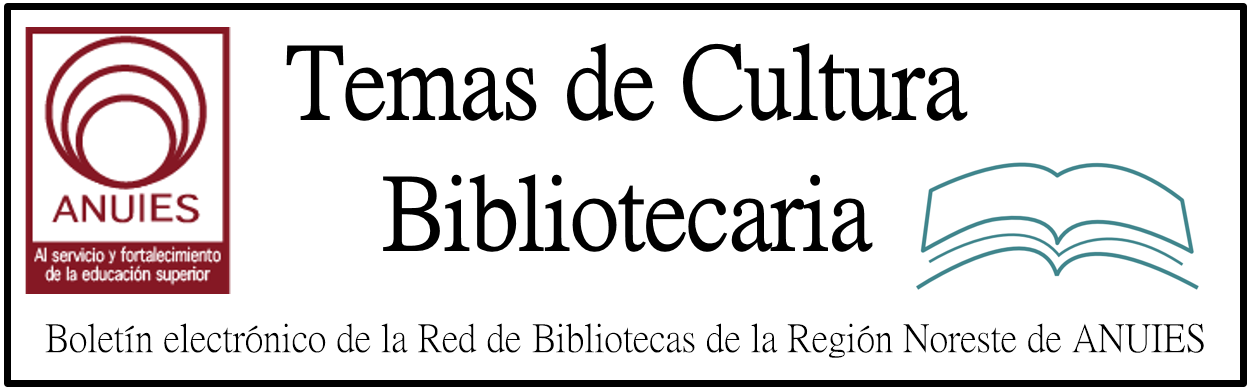 Contenidos de este númerohttps://www.ebscohost.com/novelist/our-products/novelist-complete?utm_medium=email&utm_source=various_cp&utm_campaign=lj_novelistcomplete_readerseverywhere_20170221&eis-cmp=NOVBD&eis-src=email&eis-type=website-novelist&eis-code=lj_novelistcomplete_readerseverywhere_20170221Library of the Year Nomination GuidelinesIs Your Library the Next Library of the Year?All libraries are good, some are great. LJ is looking for role-model libraries to vie for the honor of being the 2017 Library Journal/Gale Cengage Learning Library of the Year. The $10,000 prize celebrates the library that most profoundly demonstrates the following:Service to the community.Creativity and innovation in developing specific community programs or a dramatic increase in library usage.Leadership in creating programs that can be emulated by other libraries.Along with the cash award, the winner is featured in the June 15, 2017 LJ cover story and honored with a gala reception at the American Library Association Annual Conference. Past winners have gained immeasurable prestige within their community and national media attention, often resulting in improved relations with local politicians and increased budgets. It is an honor that resonates for a lifetime.Submission Requirements:
A library may be nominated by itself or by a community member. Each entry must include:Nominee name, address, and phone number, plus the name of the contact person and the submitter’s contact information if different from the nominee.A written explanation of up to several pages, or a list of bulleted narrative points clearly enumerating how your library’s accomplishments fit the award criteria. (Tip: Past entries describing programs and their effects on the community were especially helpful to the LJ and outside judges.)Statistical data: include population served; total annual budget; per capita budget; circulation; percent of the budget spent on materials; visits; e-use (in-house and remote if available); number of staff; percentage of staff who are professional librarians. If you do not have all of these statistics, then submit at least the first six. The judges do not make selections based on numbers, though they are helpful in giving context to the written submission.Show the world that your library is the best. Good luck!NOMINATION POSTMARK OR EMAIL DEADLINE APRIL 4, 2017http://lj.libraryjournal.com/awards/library-of-the-year-nomination-guidelines/3. New Ideas in Collection Development & MerchandisingRevamp Your Strategy to Engage Readers and Spark CirculationMarch 8–29, 2017Live Sessions on Wednesdays at 1:00 PM ET: March 8, 15, 22 & 29Share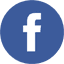 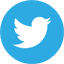 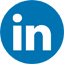 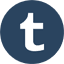 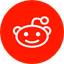 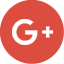 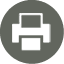 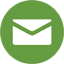 REGISTER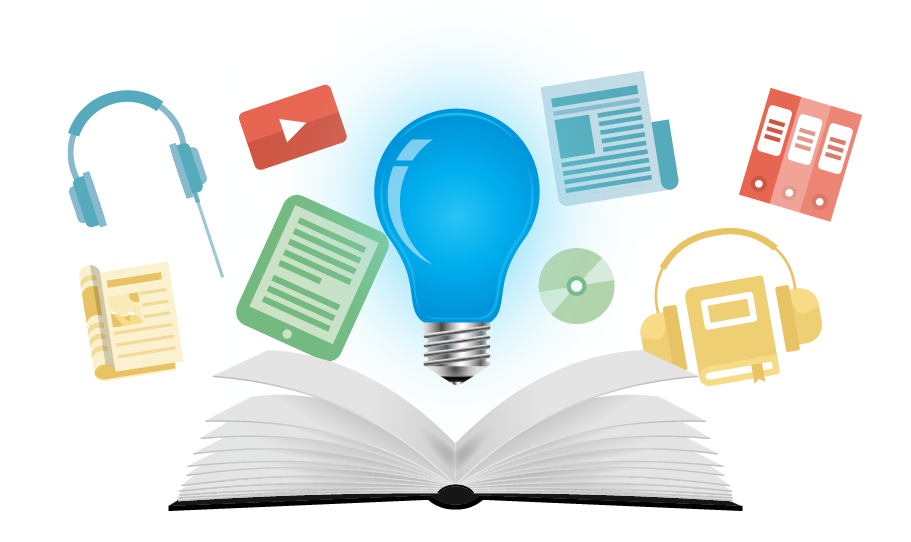 Learn real techniques for increasing your library’s circulation and expanding your staff’s capacity for readers advisory in this four week online course. You will attend weekly guest speaker sessions via webcast and build your collection development strategy through weekly assignments. A dedicated advisor will provide you with one-on-one feedback for your plan within an online discussion group, where you will share resources and best practices with a group of peers from across the country.Participants will complete weekly assignments that help them build a new collection development strategy and staff training plan to expand their reach in readers’ advisory.http://learn.libraryjournal.com/courses/new-ideas-in-collection-development-merchandising/?utm_source=ljnewsletter&utm_medium=newsletter&utm_content=mktgcolumn&utm_campaign=collectiondevelopmentEl Instituto de Investigaciones Bibliotecologicas y de la Informacion y la Escuela Nacional de Estudios Superiores Unidad Morelia de la Universidad Nacional Autonoma de Mexico, en colaboracion con el Laboratorio Nacional de Materiales Orales y el Programa de Posgrado en Bibliotecologia y Estudios de la Informacion de la UNAM, la Universidad Complutense de Madrid y la Escuela de Altos Estudios en Comunicacion Educativa del Instituto Latinoamericano de la Comunicacion Educativa, convocan a enviar propuestas para la presentacion de trabajos para el


II CONGRESO INTERNACIONAL DE ARCHIVOS DIGITALES:
CONECTANDO LOS SABERES DE LAS BIBLIOTECAS, ARCHIVOS, MUSEOS Y GALERIAS PARA LA PRESERVACION DIGITAL
(Programa UNAM DGAPA PAPIIT - IN402016)

Escuela Nacional de Estudios Superiores Unidad Morelia
8, 9 y 10 de noviembre de 2017


COORDINADORES:
- Dra. Perla Olivia Rodriguez Resendiz, 
- Dr. Jaime Rios Ortega, 
- Dr. Cesar Augusto Ramirez Velazquez,
Investigadores del Instituto de Investigaciones Bibliotecologicas y de la Informacion / UNAM.


OBJETIVOS:
- Exponer y analizar la situacion y problemas que afronta la preservacion de colecciones digitales en bibliotecas, archivos, museos y galerias;
- Establecer puntos de coincidencia y vinculos entre los profesionales de bibliotecas, archivos, museos y galerias para la busqueda de soluciones conjuntas en materia de preservacion digital;
- Crear estrategias comunes que puedan ser aprovechadas por las bibliotecas, archivos, museos y galerias.


DIRIGIDO A:
- Bibliotecarios, documentalistas sonoros y audiovisuales, archivistas curadores de arte, analistas de informacion, responsables de archivos sonoros y audiovisuales, ingenieros, investigadores, estudiantes y profesores interesados en la preservacion digital de los archivos de bibliotecas, archivos, museos y galerias;
- Investigadores y editores de publicaciones cientificas;
- Estudiantes de bibliotecologia, ciencias de la informacion y archivos, documentacion y areas afines;
- Profesores y estudiantes de diversos centros de educacion superior y centros de investigacion;
- Profesionales de diversos ambitos del conocimiento y cualquier persona interesada en la tematica del Congreso.


TEMAS:
Entre los temas que podran ser abordados desde una perspectiva transversal que involucre a las bibliotecas, archivos, museos y galerias en las mesas de debate y reflexion, se encuentran los siguientes:
I. Problemas comunes en la preservacion de documentos de origen digital (e-books, e-journal, documentos sonoros y audiovisuales de origen digital, fotografias, entre otros);
II. La interoperabilidad y ontologias para la gestion de datos heterogeneos;
III. Preservacion digital versus curaduria digital;
IV. Tecnologias para el almacenamiento digital a largo plazo;
V. Los BAMGs en la creacion de plataformas-e (ciencia, cultura, educacion y gobierno); y
VI. Proyectos de colaboracion para la preservacion digital de los BAMGs


LUGAR Y FECHAS:
El II Congreso Internacional de Archivos Digitales se llevara a cabo del 8 al 10 de noviembre de 2017, en las instalaciones de la Escuela Nacional de Estudios Superiores Unidad Morelia.


¿COMO PARTICIPAR?: 
Todos aquellos interesados en presentar ponencias, posters o impartir un tutorial en el Congreso deberan enviar su propuesta antes del viernes 9 de junio de 2017.
Las propuestas seran evaluadas de forma de doble ciego por un Comite Cientifico Internacional. 
La notificacion de aceptacion se hara llegar al responsable del proyecto, via correo-e, durante la semana del lunes 26 al viernes 30 de junio de 2017.
Las propuestas de trabajo deben enviarse en archivo de Word, como documento adjunto al correo: congresoarchi@gmail.com, conforme a la informacion solicitada en cada rubro.

Consulte la Convocatoria completa disponible en: https://goo.gl/dESPLr 10 Key Questions to Ask When Evaluating Public Computing SolutionsParalibrarian of the Year 2016: Patricia PachecoBy John N. Berry III 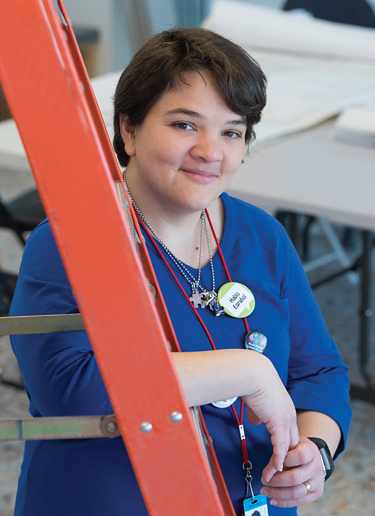 Photo ©James Kegley, www.jameskegley.comSterling Library, Loudoun County
Public Library, VAJust two years after she immigrated to the United States from the Dominican Republic, Patricia Pacheco landed a library assistant position as the first bilingual staff member at the Sterling Branch of the Loudoun County Public Library system in Virginia. She had been a kindergarten teacher for nearly 20 years and had dealt with children of all ages in her home country. Early on in her time in the States, she volunteered part time in the Ashburn Library of Loudoun County. So when the Sterling branch announced that it sought a bilingual staff member, Pacheco applied and was hired. That was back in May 2015.“At the library system, we had been emphasizing the need for bicultural bilingual staff members to serve our increasingly diverse community. We added ‘Spanish language preferred’ in all our job announcements,” explains Chang Liu, director of the Loudoun County Public Library, who nominated Pacheco as the 2017 Paralibrarian of the Year, sponsored by DEMCO, Inc. Pacheco, the first full-time bicultural bilingual staff member in the system since Liu became director, is, Liu says, “a shining example of why we want to bring more staff members like this to the libraries.”“Patricia has seized opportunities to build relationships, encouraged reading and literacy, and developed a sense of community pride in the library. Through Patricia’s work, the library has helped improve the quality of life for individuals and families,” writes Liu.http://lj.libraryjournal.com/2017/02/people/paralibrarian-of-the-year-2016-patricia-pacheco/Your readers are everywhere...NoveList helps your library be everywhere, too. 
Whether it's in the library catalog, on the library
website, or helping with visibility in search engines, 
let NoveList help you be where your readers are.Taking Back the Library:
Your Guide to Evidence-Based Acquisition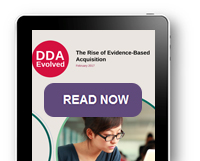 With no short-term loans or automatic triggers, Evidence-Based Acquisition (EBA) has emerged as an increasingly popular approach to building online book collections.In order to balance both the pragmatic and philosophical objectives of collection management, more academic libraries are pursuing EBA models that achieve the benefits of traditional DDA without the additional oversight that’s required to monitor collection patterns and control budget.Read the eBook DDA Evolved: A Guide to Evidence-Based Acquisition to learn how evidence-based acquisition has evolved to resolve common challenges associated with traditional DDA programs.Get Your eBook now.